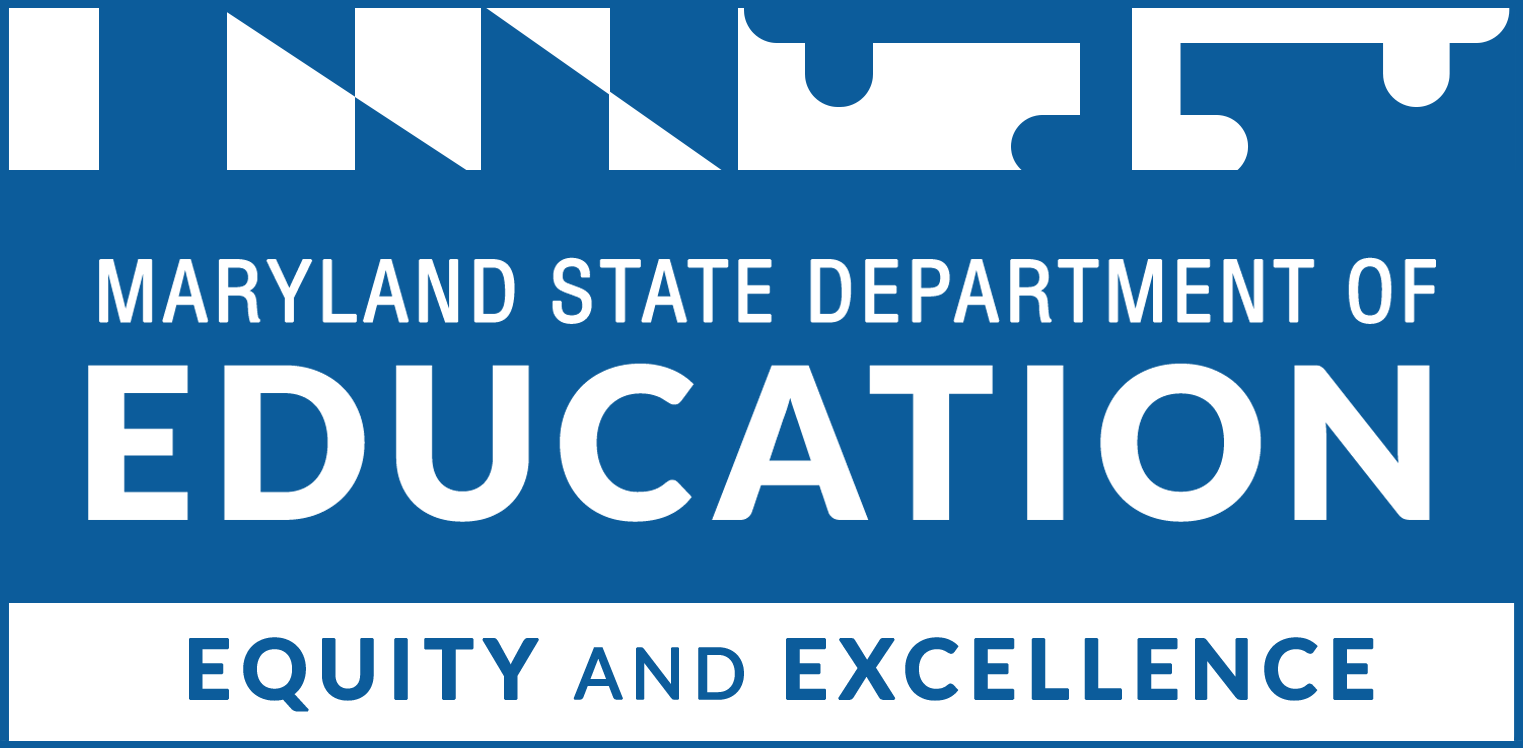 Table of ContentsProposal Cover Sheet (1 page) Program name: Collaborative partners: LEA partner(s):EPP partner(s):Exclusive employee representative(s):Name of contact person:				Title of contact person:Address:Address:Phone number: 						Email address: Total amount requested: $Project statement describing the program (not to exceed 100 words): ___________________________________________________________		________________________             Superintendent or Head of Agency Printed Name			Date  	 	             ___________________________________________________________		________________________             Superintendent or Head of Agency Signature				Date  	 	             Project Abstract (1 page)Summarize the project for the reader in one page. Refer to the Grant Information Guide for further guidance.Project Narrative (30-page limit)Extent of NeedIdentify a clearly defined problem and discuss the impact of the proposed program. Refer to the Grant Information Guide for further guidance.Goals, Measurable Outcomes and MilestonesCommunicate the goals, measurable outcomes and milestones of the program. Refer to the Grant Information Guide for further guidance on this section.*Add more rows if necessaryMeasuring successDescribe what success for this project would look like and what criteria will be used to determine success. Refer to the Grant Information Guide for further guidance on this section.Plan of Operation: Professional Development ProgramDescribe the Collaborative’s design and implementation of a Professional Development program for existing teachers in key focus areas. Refer to the Grant Information Guide for specific requirements and further guidance. (Enter “n/a” if not applicable.)Plan of Operation: 21st-Century PracticumDescribe the Collaborative’s design and implementation of a 21st century yearlong practicum for teacher candidates, and how partner schools will be organized in a career ladder. Refer to the Grant Information Guide for specific requirements and further guidance. (Enter “n/a” if not applicable.)Plan of Operation: Peer Assistance and Review ProgramDescribe the Collaborative’s design and implementation of a peer assistance and review program consistent with and COMAR 13A.07.04 and which is implemented in partner schools organized in a career ladder. Refer to the Grant Information Guide for specific requirements and further guidance. (Enter “n/a” if not applicable.)Evidence of impactDescribe how the proposed plan and strategies are evidence-based and will lead to the desired impact. Discuss and provide evidence of successful implementation of these strategies based on existing high-quality research. Include a description of the Collaborative’s experience in terms of effective practices leading to the desired outcomes. Refer to the Grant Information Guide for further guidance.Management Plan and Key PersonnelThe management plan clearly defines the roles, responsibilities, tasks and deadlines of key contributors to make sure your program is a success. Ensure that all administrative and key personnel responsible for the successful implementation and monitoring of the grant requirements are captured here. Provide resume(s) as an appendix. Be sure to include the Steering Committee members. Refer to the Grant Information Guide for further guidance.Key Personnel*Add more rows if necessarySteering Committee Members*Add more rows if necessaryProject TimelineComplete the Gantt chart with the program timeline. Refer to the Grant Information Guide for guidance.Year 1 (May 1, 2023 – April 30, 2024)*Add more rows if necessaryYear 2 (May 1, 2024 – April 30, 2025)*Add more rows if necessaryYear 3 (May 1, 2025 – April 30, 2026)*Add more rows if necessaryAlignment with State PrioritiesDescribe how this project is a part of overall LEA and state priorities. Refer to the Grant Information Guide for further guidance.  Future and Sustainability PlansDescribe how this project will be sustained beyond the grant period. Refer to the Grant Information Guide for further guidance. Budget and Budget Narrative for year 1 (no page limit)Please provide a detailed description of the requested funds that will be spent by using the categories listed below. Add more rows if needed. An MSDE Grant Budget C-125 form must also be completed, signed and submitted as an appendix.1. Salaries & Wages (list each position separately) Using the space below, explain how the costs for salaries & wages above are necessary, reasonable, and cost-effective. 2. Contracted ServicesUsing the space below, explain how the costs for contracted services above are necessary, reasonable, and cost-effective. 3. Supplies & materialsUsing the space below, explain how the costs for supplies & materials above are necessary, reasonable, and cost-effective. 4. Other chargesUsing the space below, explain how the costs for other charges above are necessary, reasonable, and cost-effective. 5. EquipmentUsing the space below, explain how the costs for equipment above are necessary, reasonable, and cost-effective. 6. Transfers (indirect costs)Using the space below, explain how the costs for transfers (indirect costs) above are necessary, reasonable, and cost-effective. Budget and Budget Narrative for year 2 (no page limit)Please provide a detailed description of the requested funds that will be spent by using the categories listed below. Add more rows if needed. An MSDE Grant Budget C-125 form must also be completed, signed and submitted as an appendix.1. Salaries & Wages (list each position separately) Using the space below, explain how the costs for salaries & wages above are necessary, reasonable, and cost-effective. 2. Contracted ServicesUsing the space below, explain how the costs for contracted services above are necessary, reasonable, and cost-effective. 3. Supplies & materialsUsing the space below, explain how the costs for supplies & materials above are necessary, reasonable, and cost-effective. 4. Other chargesUsing the space below, explain how the costs for other charges above are necessary, reasonable, and cost-effective. 5. EquipmentUsing the space below, explain how the costs for equipment above are necessary, reasonable, and cost-effective. 6. Transfers (indirect costs)Using the space below, explain how the costs for transfers (indirect costs) above are necessary, reasonable, and cost-effective. Budget and Budget Narrative for year 3 (no page limit)Please provide a detailed description of the requested funds that will be spent by using the categories listed below. Add more rows if needed. An MSDE Grant Budget C-125 form must also be completed, signed and submitted as an appendix.1. Salaries & Wages (list each position separately) Using the space below, explain how the costs for salaries & wages above are necessary, reasonable, and cost-effective. 2. Contracted ServicesUsing the space below, explain how the costs for contracted services above are necessary, reasonable, and cost-effective. 3. Supplies & materialsUsing the space below, explain how the costs for supplies & materials above are necessary, reasonable, and cost-effective. 4. Other chargesUsing the space below, explain how the costs for other charges above are necessary, reasonable, and cost-effective. 5. EquipmentUsing the space below, explain how the costs for equipment above are necessary, reasonable, and cost-effective. 6. Transfers (indirect costs)Using the space below, explain how the costs for transfers (indirect costs) above are necessary, reasonable, and cost-effective. AppendixThe following Appendices must be included in the proposal for funding, but do not apply to the page limit of the Project Narrative.Works Cited: Use a standard format such as MLA or Chicago Manual of StyleResumes of Key Personnel: A one-page resume for each person playing a key role in the project, only information relevant to the project should be includedJob descriptions for any new positions that are created for this projectEvidence of LEA teacher status on the career ladder A signed C-1-25 MSDE budget formA signed partnership agreement that meets the provisions of this program, and signed by all parties and partnersA signed recipient assurances pageType response here.Type response here.Type response here.Goal #1:Measurable Outcome:Milestone:Type response here.Type response here.Type response here.Type response here.Type response here.NameTitle, Partner OrganizationResponsibilitiesTime devotedNameTitle, Partner OrganizationManagement Activity123456789101112Implementation Activity123456789101112Evaluation Activity123456789101112Management Activity123456789101112Implementation Activity123456789101112Evaluation Activity123456789101112Management Activity123456789101112Implementation Activity123456789101112Evaluation Activity123456789101112Type response here.Type response here.Line itemCalculationRequestedIn-KindTotalTotal for salaries & wages:Type response here.Line itemCalculationRequestedIn-KindTotalTotal for contracted services:Type response here.Line itemCalculationRequestedIn-KindTotalTotal supplies & materials:Type response here.Line itemCalculationRequestedIn-KindTotalTotal for other charges:Type response here.Line itemCalculationRequestedIn-KindTotalTotal for equipment:Type response here.Line itemCalculationRequestedIn-KindTotalTotal for transfers:Type response here.Total amount requested for year 1: Line itemCalculationRequestedIn-KindTotalTotal for salaries & wages:Type response here.Line itemCalculationRequestedIn-KindTotalTotal for contracted services:Type response here.Line itemCalculationRequestedIn-KindTotalTotal supplies & materials:Type response here.Line itemCalculationRequestedIn-KindTotalTotal for other charges:Type response here.Line itemCalculationRequestedIn-KindTotalTotal for equipment:Type response here.Line itemCalculationRequestedIn-KindTotalTotal for transfers:Type response here.Total amount requested for year 2: Line itemCalculationRequestedIn-KindTotalTotal for salaries & wages:Type response here.Line itemCalculationRequestedIn-KindTotalTotal for contracted services:Type response here.Line itemCalculationRequestedIn-KindTotalTotal supplies & materials:Type response here.Line itemCalculationRequestedIn-KindTotalTotal for other charges:Type response here.Line itemCalculationRequestedIn-KindTotalTotal for equipment:Type response here.Line itemCalculationRequestedIn-KindTotalTotal for transfers:Total amount requested: Type response here.Total amount requested for year 3: Total amount requested for years 1-3: 